Publicado en  el 02/12/2016 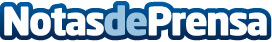 Murcia tendrá un objetivo de déficit del 0,6 por ciento en 2017El objetivo aprobado en el Consejo de Política Fiscal y Financiera supone 5 décimas más que lo establecido anteriormente y permite aumentar en 150 millones de euros el objetivo de déficit anterior. La Región de Murcia fue la tercera comunidad que más redujo su déficit en 2015 y la tercera con mayor disminución de su sector público instrumentaDatos de contacto:Nota de prensa publicada en: https://www.notasdeprensa.es/murcia-tendra-un-objetivo-de-deficit-del-06 Categorias: Murcia http://www.notasdeprensa.es